	Утверждаю директор МБОУ «Фатневская СОШ им.Героя Советского Союза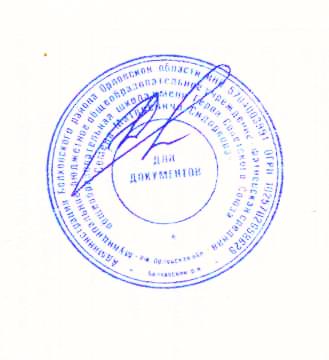 С.М.Сидоркова»________Н.В.ЛёвинаМеню на 04 февраля 2021. для обучающихся 1-4 классовОтветственный за организацию питания   Костромина И,А.Наименование блюдаМасса порции(в гр.)Калорийность порцииЦена(в руб.)ЗавтракЗавтракЗавтракКаша гречневая молочная200      246,17        14-04Чай с сахаром200       153,92          1-19Хлеб пшеничный с маслом40/10       165         10-08                                            Итого:                                            Итого:565,09        25-31ОбедОбедОбедСуп гороховый25098,7912-68Рыба жареная с макаронами70/130275           23-68Компот из сух.фр.200138           2-21Хлеб ржаной,пшеничный1102286-42                                                              Итого:                                                              Итого:739,7944-99                                                    Всего за день:                                                    Всего за день:1304,8870-30